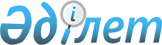 О внесении дополнений в постановление акимата Сарыкольского района от 11 апреля 2022 года № 49 "Об утверждении Положения о государственном учреждении "Аппарат акима Сарыкольского района"Постановление акимата Сарыкольского района Костанайской области от 18 января 2023 года № 12
      Акимат Сарыкольского района ПОСТАНОВЛЯЕТ:
      1. Внести в постановление акимата Сарыкольского района "Об утверждении Положения о государственном учреждении "Аппарат акима Сарыкольского района" от 11 апреля 2022 года № 49 следующие дополнения:
      в Положении о государственном учреждении "Аппарат акима Сарыкольского района", утвержденном указанным постановлением:
      пункт 15 дополнить подпунктами 30), 31), 32), 33), 34), 35), 36), 37), 38), 39) следующего содержания:
      "30) разработка и реализация стратегии управления персоналом государственного органа;
      31) анализ и планирование потребности государственного органа в кадрах, в том числе по специальностям и квалификациям;
      32) обеспечивают выполнение мероприятий по мобилизационной подготовке и мобилизации на территории района;
      33) оказывают содействие местным органам военного управления в их работе в мирное время и при объявлении мобилизации, участвуют в проведении военно-экономических и командно-штабных учений на территории соответствующих административно – территориальных единиц;
      34) обеспечивают реализацию комплекса мероприятий по переводу государственных органов и организаций в пределах соответствующих административно-территориальных единиц на функционирование в период мобилизации, военного положения и в военное время;
      35) разрабатывает, согласовывает с акиматом области, и утверждает мобилизационный план района, а также проводят мероприятия по мобилизационной подготовке в пределах административно- территориальных единиц;
      36) в целях мобилизационной подготовки административно-территориальной единицы заключают договоры (контракты) с организациями на производство товаров, выполнение работ и оказание услуг на период мобилизации, военного положения и в военное время;
      37) вносит в акимат области, предложения по совершенствованию мобилизационной подготовки;
      38) провидит совместно с государственными органами мероприятия по подготовке экономики к выполнению мобилизационных планов;
      39) проводит среди населения разъяснительную работу о порядке действий при объявлении мобилизации.".
      2. Государственному учреждению "Аппарат акима Сарыкольского района" в установленном законодательством Республики Казахстан порядке обеспечить:
      1) извещение органов юстиции о внесенных дополнениях в вышеуказанное Положение;
      2) в течение двадцати календарных дней со дня подписания настоящего постановления направление его копии в электронном виде на казахском и русском языках в филиал республиканского государственного предприятия на праве хозяйственного ведения "Институт законодательства и правовой информации Республики Казахстан" Министерства юстиции Республики Казахстан по Костанайской области для официального опубликования и включения в Эталонный контрольный банк нормативных правовых актов Республики Казахстан;
      3) размещение настоящего постановления на интернет-ресурсе акимата Сарыкольского района после его официального опубликования.
      3. Контроль за исполнением настоящего постановления возложить на руководителя аппарата акима Сарыкольского района.
      4. Настоящее постановление вводится в действие со дня его первого официального опубликования.
					© 2012. РГП на ПХВ «Институт законодательства и правовой информации Республики Казахстан» Министерства юстиции Республики Казахстан
				
      Аким Сарыкольского района 

А. Балгарин
